A° 2020	N° 3 (GT)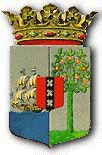 PUBLICATIEBLADLANDSBESLUIT van de 24ste september 2019, no. 19/1746, houdende vaststelling van de geconsolideerde tekst van het Landsbesluit administratieve boete beleggingsinstellingen en administrateurs ____________De  waarnemende Gouverneur van Curaçao,Op voordracht van de Minister van Justitie;Gelet op:de Algemene overgangsregeling wetgeving en bestuur Land Curaçao;Heeft goedgevonden:Artikel 1De geconsolideerde tekst van het Landsbesluit administratieve boete beleggingsinstellingen en administrateurs opgenomen in de bijlage bij dit landsbesluit wordt vastgesteld.Artikel 2Dit landsbesluit met bijbehorende bijlage wordt bekendgemaakt in het Publicatieblad.	Gegeven te Willemstad, 24 september 2019		M. RUSSEL- CAPRILESDe Minister van Justitie,Q. C. O. GIRIGORIE	Uitgegeven de 2de januari 2020	De Minister van Algemene Zaken,		E. P. RHUGGENAATHBIJLAGE behorende bij het Landsbesluit van de 24ste september 2019, no. 19/1746, houdende vaststelling van de geconsolideerde tekst van het Landsbesluit administratieve boete beleggingsinstellingen en administrateurs Geconsolideerde tekst van het Landsbesluit administratieve boete beleggingsinstellingen en administrateurs, zoals deze luidt na in overeenstemming te zijn gebracht met de aanwijzingen van de Algemene overgangsregeling wetgeving en bestuur Land Curaçao (A.B. 2010, no. 87, bijlage a).-----Artikel 1De boete, bedoeld in artikel 35 van de Landsverordening toezicht beleggingsinstellingen en administrateurs wordt opgelegd voor het niet of niet tijdig voldoen aan de verplichtingen bedoeld in, dan wel voortvloeiende uit artikel 5, 7, 8, eerste, tweede, vierde en vijfde lid, 9, eerste en tweede lid, 10, tweede lid, 13, 15, eerste lid, 16, 17 eerste, tweede, vierde en vijfde lid, 18 eerste en tweede lid, 19, 20, 21 tweede lid, 32 of 33 van de Landsverordening toezicht beleggingsinstellingen en administrateurs.Voor een beleggingsinstelling of administrateur met een eigen vermogen minder dan
NAf 1 miljoen bedraagt het boetebedrag NAf 1.000,-.Voor een beleggingsinstelling of administrateur met een eigen vermogen van meer dan NAf 1 miljoen maar minder dan NAf 10 miljoen bedraagt het boetebedrag NAf 2.000,-.Voor een beleggingsinstelling of administrateur met een eigen vermogen van meer dan NAf 10 miljoen maar minder dan NAf 50 miljoen bedraagt het boetebedrag NAf 12.000,-.Voor een beleggingsinstelling of administrateur met een eigen vermogen van meer dan NAf 50 miljoen maar minder dan NAf 100 miljoen bedraagt het boetebedrag NAf 24.000,-.Voor een beleggingsinstelling of administrateur met een eigen vermogen van meer dan NAf 100 miljoen maar minder dan NAf 500 miljoen bedraagt het boetebedrag NAf 48.000,-.Voor een beleggingsinstelling of administrateur met een eigen vermogen van meer dan NAf 500 miljoen maar minder dan NAf 1 miljard bedraagt het boetebedrag NAf 120.000,-.Voor een beleggingsinstelling of administrateur met een eigen vermogen van meer dan NAf 1 miljard bedraagt het boetebedrag NAf 192.000,-.De boete wordt telkens opgelegd voor elke overtreding en voor elke dag dat men in overtreding is.De Bank kan het boetebedrag matigen.Artikel 21.	(vervallen) 2.	Dit landsbesluit kan worden aangehaald als: Landsbesluit administratieve boete beleggingsinstellingen en administrateurs.***